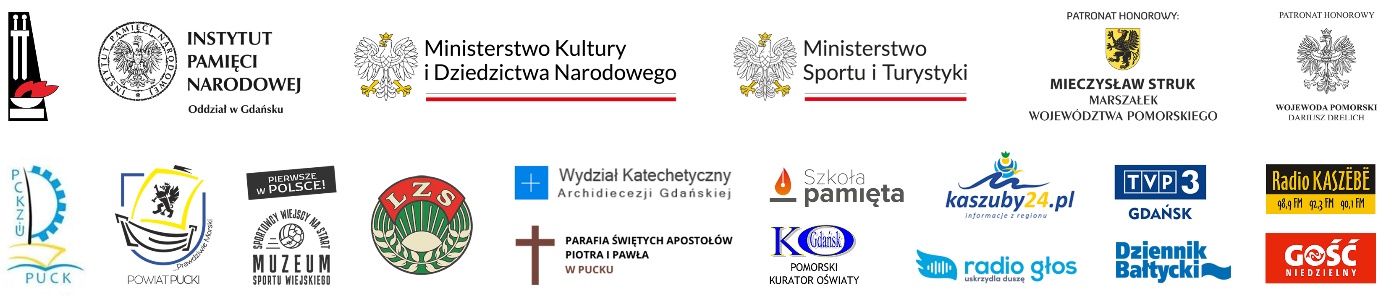 REGULAMIN WOJEWÓDZKICH KONKURSÓW„Patriotyzm musi się łączyć z pamięcią. Tej pamięci chcę oddać cześć.
 Ale patriotyzm jest też dla przyszłości. I musimy uparcie go budować.” 11.11. 2009 Lech Kaczyński Puck 2023CELE KONKURSÓW:Kształtowanie patriotyzmu w nawiązaniu do tradycji niepodległościowych Narodu PolskiegoUkazanie różnych form obchodów rocznicy Odzyskania NiepodległościPopularyzacja wiedzy o symbolach narodowych, wzmocnienie uczuć patriotycznych dzieci i młodzieżyRozwijanie pasji plastycznych i fotograficznych wśród dzieci i młodzieżyBudowanie lokalnej tożsamości.Dostrzeżenie roli Kościoła Katolickiego w budowaniu wspólnoty narodowejUczczenie 105 rocznicy odzyskania przez Polskę NiepodległościPoznawanie Miejsc Pamięci na terenie Województwa Pomorskiego Uwrażliwianie dzieci i młodzieży na otaczającą nas przyrodę i ukryte pośród niej Miejsca Pamięci ważne dla lokalnej społeczności.ORGANIZATORZY Powiatowe Centrum Kształcenia Zawodowego i Ustawicznego w PuckuPomorskie Zrzeszenie Ludowe Zespoły Sportowe w Gdańsku Parafia Świętych Apostołów Piotra i Pawła w PuckuStarostwo Powiatowe w PuckuWSPÓŁORGANIZATORZY/ PARTNERZYWydział Katechetyczny Archidiecezji GdańskiejMuzeum Sportu Wiejskiego w ŁebczuPomorski Urząd WojewódzkiMinisterstwo Obrony NarodowejKaszubskie Towarzystwo Sportowo Kulturalne PATRONAT HONOROWY -  o Patronaty Honorowe wystąpiliśmy do:Ministerstwo Kultury i Dziedzictwa NarodowegoMinisterstwo Obrony NarodowejMinisterstwo Sportu i TurystykiMarszałek Województwa Pomorskiego – Mieczysław StrukWojewoda Pomorski – Dariusz DrelichJE Ks. Arcybiskup Metropolita Gdański Tadeusz WojdaPomorski Kurator Oświaty – Małgorzata BielangStarosta Pucki – Jarosław BiałkDyrektor Wydziału Katechetycznego Archidiecezji Gdańskiej – ks. Krystian WilczyńskiProboszcz Parafii Św. Apostołów Piotra i Pawła w Pucku – ks. Jerzy KuncaPrezes Krajowego Zrzeszenia LZS – Mieczysław BaszkoDyrektor Oddziału Gdańskiego Instytutu Pamięci Narodowej – Karol PiskorskiPrezes Zarządu Wojewódzkiego Funduszu Ochrony Środowiska i Gospodarki Wodnej 
w Gdańsku – Szymon GajdaPATRONAT MEDIALNY:  o objęcie patronatem wystąpiliśmy do:TVP 3 GdańskGość Niedzielny – oddział w GdańskuRadio KaszebeRadio GdańskRadio Głos Kaszuby24.pl Dziennik BałtyckiZASADY KONKURSÓW: Prace plastyczneo tematyce patriotycznej nawiązujące do Narodowego ŚwiętaNiepodległości. Kompozycja plastyczna pt:NIEPODLEGŁA POLSKA Jej dziedzictwo w 105 rocznicę odzyskania wolności (1918-2023)Praca musi mieć format A4 . Technika wykonania pracy: dowolna technika malarska, rysunkowa, graficzna. Wszystkie prace zgłaszane na konkurs winny być oryginalne, tj. opracowane samodzielnie i nie nagrodzone wcześniej w innych konkursach.Konkurs fotograficznypt.” Miejsca Pamięci walk o NIEPODLEGŁĄ  
w jesiennej odsłonie obiektywu. Uczestnicy wykonują fotografię formatu A4. Zdjęcia mogą być w połysku lub matowe, kolorowe lub czarno-białe. Każdy uczestnik może przekazać jedną fotografię wraz z opisem miejsca na odwrocie (nazwa, miejscowość, ewentualnie gmina i powiat).Prace konkursowe oceniać będzie jury powołane przez organizatorów 
w następujących kategoriach wiekowych:Uczniowie z klas I- III szkół podstawowych, Uczniowie z klas IV- VI szkół podstawowychUczniowie z klas VII – VIII szkół podstawowych Uczniowie klas szkół średnich i zawodowych.Uczniowie o specjalnych wymaganiach edukacyjnych Prace należy dostarczyć (bądź przesłać pocztą tradycyjną) do Powiatowego Centrum Kształcenia Zawodowego i Ustawicznego w Pucku ulica Kolejowa 7
w nieprzekraczalnym terminie do  9 listopada 2023 r. do godziny 13.00w sekretariacie szkoły. Podsumowanie konkursów, ogłoszenie werdyktu jury, wręczenie nagród oraz otwarcie wystawy pokonkursowej odbędzie się 23 listopada 2023 roku w PCKZiU
w Pucku przy ul. Kolejowej 7 o godzinie 12.00.Każdy uczestnik załącza na własnej kartce informacje o pracy  - Imię Nazwisko autora, ewentualnie rodzica, opiekuna, nauczyciela – KATEGORIA WIEKOWA (KLASA), nazwę szkoły/placówki, telefon kontaktowy do szkoły bądź rodzica, adres e-mail.Informacje o konkursie zostaną umieszczone także na stronach internetowych: PCKZiU, Pomorskiego Zrzeszenia LZS oraz Parafii w Pucku. Nagrodzone prace będą eksponowane na wystawie w PCKZiU w Pucku a następnie kolejno w kościele pw. Św. Apostołów Piotra 
i Pawła w Pucku oraz w Muzeum Sportu Wiejskiego. Prace uczestników nie będą zwracane. VI – Nagrody – organizatorzy przewidują w obu konkursach – plastycznym i fotograficznym nagrody rzeczowe, dyplomy i medale za zajęcie miejsc I-III w każdej z kategorii. Jury ma możliwość przyznać nagrody równorzędne, oraz wyróżnienia. Jury może nie przyznać nagrody głównej w którejś z kategorii. Zwycięzcy w każdej z kategorii otrzymają ponadto pamiątkowe puchary. Koordynatorem konkursów jest                   						Jan Trofimowicz tel. 508-738-161jasiu.t@wp. KARTA ZGŁOSZENIOWAImię i nazwiskoKategoriaNazwa szkołyAdres szkołyE-mail szkołyTelefon do szkoły